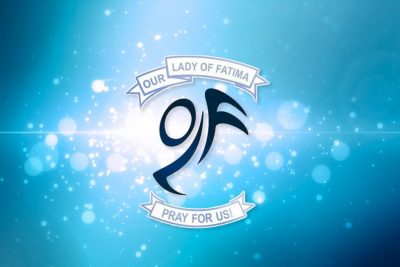 Catholic School Council MinutesAGenda topicsNovember 23, 2020TEAMS Virtual                            6:30 pmType of meeting:Catholic School Council Meeting #1Catholic School Council Meeting #1Chair:  n/a  n/aSecretary:  V. WYSOCKI  V. WYSOCKIAttendees:  Council Members:V. VARANO                              J. BABOSD. FITZPATRICK                      R. REYESV. SZWED                                 E. TAGOEL. STOREY                                V. WYSOCKIT. SGRO-MADRICK                 M. CAMASTAC. IANIRO                                A. BUCKNORA. INGLETONStudent Council Representative(s):N/AREGRETS:N/AN/A# OF PARENTS IN ATTENDANCEN/AStudents in Attendance:N/AResource persons IN ATTENDANCEN/ASpecial notesN/AwELCOME AND PRAYERC. IANIRO & T. SGRO-MADRICKDiscussionCO-CHAIRS WELCOMED ALL ATTENDEES TO OUR MEETINGCO-CHAIRS LED IN PRAYERCO-CHAIRS WELCOMED ALL ATTENDEES TO OUR MEETINGCO-CHAIRS LED IN PRAYERCO-CHAIRS WELCOMED ALL ATTENDEES TO OUR MEETINGCO-CHAIRS LED IN PRAYERCO-CHAIRS WELCOMED ALL ATTENDEES TO OUR MEETINGCO-CHAIRS LED IN PRAYERCO-CHAIRS WELCOMED ALL ATTENDEES TO OUR MEETINGCO-CHAIRS LED IN PRAYERCO-CHAIRS WELCOMED ALL ATTENDEES TO OUR MEETINGCO-CHAIRS LED IN PRAYERAction items Action items Action items Person responsiblePerson responsibleDeadlineDeadlineN/AN/AN/AAPPROVAL OF AGENDA FROM LAST MONTHAPPROVAL OF AGENDA FROM LAST MONTHC. IANIROC. IANIRODiscussionASTOR APPROVESSECONDED BY JOHNASTOR APPROVESSECONDED BY JOHNASTOR APPROVESSECONDED BY JOHNAction items Action items Person responsibleDeadlinePARISH UPDATESR. REYESDiscussion Call parish office or e-mail parish to reserve St. Benedict commemorative book - Limited copiesCandy Canes for Life	Help spread good cheer through Halton Candy Canes for LifeThroughout community - 3000 to residents of long-term care and retirement homesNeed volunteers to distribute the postcards.If interested contact the parish office or go to Halton website - 905-632-3232Instead of children’s ministry during the mass, there is a virtual version available on the parish website for that weekFirst mass in new church is targeted for Christmas Day (December 25) this year Call parish office or e-mail parish to reserve St. Benedict commemorative book - Limited copiesCandy Canes for Life	Help spread good cheer through Halton Candy Canes for LifeThroughout community - 3000 to residents of long-term care and retirement homesNeed volunteers to distribute the postcards.If interested contact the parish office or go to Halton website - 905-632-3232Instead of children’s ministry during the mass, there is a virtual version available on the parish website for that weekFirst mass in new church is targeted for Christmas Day (December 25) this year Call parish office or e-mail parish to reserve St. Benedict commemorative book - Limited copiesCandy Canes for Life	Help spread good cheer through Halton Candy Canes for LifeThroughout community - 3000 to residents of long-term care and retirement homesNeed volunteers to distribute the postcards.If interested contact the parish office or go to Halton website - 905-632-3232Instead of children’s ministry during the mass, there is a virtual version available on the parish website for that weekFirst mass in new church is targeted for Christmas Day (December 25) this yearAction itemsAction itemsPerson responsibleDeadlinePEACE WEEK INITIATIVES                  L. STOREYDiscussionDaily announcements re:  bullying preventionEach class got a HCDSB Anti-Bullying packageMain message Bullying is a Relationship Problem that Requires Relationship SolutionsPresentation hosted by Sam Dema, shared his challenges encouraged students to become change makersOTHER CYC INITIATIVESAll CYCs are onsite but delivering programs virtuallyTier 1 – delivered in a combination of in class and virtual	Eg:  Kelso’s ChoiceOctober – Started Roots Of Empathy (Mrs. Morgan’s class), using stories and videos weekly	First Part – Recovery Program, 5 lessons	Part 5 – share Covid experiences	January – Roots Of Empathy family may visit otherwise continue virtuallyNovember Halton Women’s Place presentation (Grade 4-8)Growth Mindset Program (gr. 1-8) January start	2 year program	Gr. 6-8 did the first year last year	Gr. 1-5 will start this year with the year 1 programMay – grade 8 program to maintain good mental health as they transition to high schoolDaily announcements re:  bullying preventionEach class got a HCDSB Anti-Bullying packageMain message Bullying is a Relationship Problem that Requires Relationship SolutionsPresentation hosted by Sam Dema, shared his challenges encouraged students to become change makersOTHER CYC INITIATIVESAll CYCs are onsite but delivering programs virtuallyTier 1 – delivered in a combination of in class and virtual	Eg:  Kelso’s ChoiceOctober – Started Roots Of Empathy (Mrs. Morgan’s class), using stories and videos weekly	First Part – Recovery Program, 5 lessons	Part 5 – share Covid experiences	January – Roots Of Empathy family may visit otherwise continue virtuallyNovember Halton Women’s Place presentation (Grade 4-8)Growth Mindset Program (gr. 1-8) January start	2 year program	Gr. 6-8 did the first year last year	Gr. 1-5 will start this year with the year 1 programMay – grade 8 program to maintain good mental health as they transition to high schoolDaily announcements re:  bullying preventionEach class got a HCDSB Anti-Bullying packageMain message Bullying is a Relationship Problem that Requires Relationship SolutionsPresentation hosted by Sam Dema, shared his challenges encouraged students to become change makersOTHER CYC INITIATIVESAll CYCs are onsite but delivering programs virtuallyTier 1 – delivered in a combination of in class and virtual	Eg:  Kelso’s ChoiceOctober – Started Roots Of Empathy (Mrs. Morgan’s class), using stories and videos weekly	First Part – Recovery Program, 5 lessons	Part 5 – share Covid experiences	January – Roots Of Empathy family may visit otherwise continue virtuallyNovember Halton Women’s Place presentation (Grade 4-8)Growth Mindset Program (gr. 1-8) January start	2 year program	Gr. 6-8 did the first year last year	Gr. 1-5 will start this year with the year 1 programMay – grade 8 program to maintain good mental health as they transition to high schoolAction itemsAction itemsPerson responsibleDeadlineSUB-COMMITTEE UPDATEScouncil membersJo-ANN MORGANTEDiscussionFundraising (Claudia and Tonia) – Halloween Dance-a-thon raised $9 400Spirit Wear (Dave)	 – 60 items sold		May do sale again in the spring		Takes about 3 weeks for items to be sent to the schoolParent Engagement (Astor, Anthony, John, Valerie) – have yet to meetUsually have Advent Tree Lighting first Thursday of December at 6:30 (will be virtual)liturgy (grade 8’s will organize)Christmas Kahoot (Quiz!) login via link with codeCarolsEncourage families to post Christmas pictures of themselves around their trees and post to Twitter or a portalMath Night (early spring)Event for January/February - SpeakerPoinsettia Fundraiser (Claudia, Tonia) – over $1200, free delivery, $800 after expensesDonate $500 to St. Vincent de Paul and $300 remaining to OLF Families in need Need Volunteers for curbside pick-up – email will be sentChristmas Food and Toy Drive(Claudia, Tonia)John B.  has friend who owns toy store, perhaps can solicit donationNeed ideas for gifts for older childrenInformation will be sent out to the parent community Food Drive Saturday November 28 (drive up or walk-up with donation)Can also give grocery gift cardToy Drive Saturday November 28 until  Friday December 11 (bin will be outside)True North Aid – monetary donations onlyFundraising (Claudia and Tonia) – Halloween Dance-a-thon raised $9 400Spirit Wear (Dave)	 – 60 items sold		May do sale again in the spring		Takes about 3 weeks for items to be sent to the schoolParent Engagement (Astor, Anthony, John, Valerie) – have yet to meetUsually have Advent Tree Lighting first Thursday of December at 6:30 (will be virtual)liturgy (grade 8’s will organize)Christmas Kahoot (Quiz!) login via link with codeCarolsEncourage families to post Christmas pictures of themselves around their trees and post to Twitter or a portalMath Night (early spring)Event for January/February - SpeakerPoinsettia Fundraiser (Claudia, Tonia) – over $1200, free delivery, $800 after expensesDonate $500 to St. Vincent de Paul and $300 remaining to OLF Families in need Need Volunteers for curbside pick-up – email will be sentChristmas Food and Toy Drive(Claudia, Tonia)John B.  has friend who owns toy store, perhaps can solicit donationNeed ideas for gifts for older childrenInformation will be sent out to the parent community Food Drive Saturday November 28 (drive up or walk-up with donation)Can also give grocery gift cardToy Drive Saturday November 28 until  Friday December 11 (bin will be outside)True North Aid – monetary donations onlyFundraising (Claudia and Tonia) – Halloween Dance-a-thon raised $9 400Spirit Wear (Dave)	 – 60 items sold		May do sale again in the spring		Takes about 3 weeks for items to be sent to the schoolParent Engagement (Astor, Anthony, John, Valerie) – have yet to meetUsually have Advent Tree Lighting first Thursday of December at 6:30 (will be virtual)liturgy (grade 8’s will organize)Christmas Kahoot (Quiz!) login via link with codeCarolsEncourage families to post Christmas pictures of themselves around their trees and post to Twitter or a portalMath Night (early spring)Event for January/February - SpeakerPoinsettia Fundraiser (Claudia, Tonia) – over $1200, free delivery, $800 after expensesDonate $500 to St. Vincent de Paul and $300 remaining to OLF Families in need Need Volunteers for curbside pick-up – email will be sentChristmas Food and Toy Drive(Claudia, Tonia)John B.  has friend who owns toy store, perhaps can solicit donationNeed ideas for gifts for older childrenInformation will be sent out to the parent community Food Drive Saturday November 28 (drive up or walk-up with donation)Can also give grocery gift cardToy Drive Saturday November 28 until  Friday December 11 (bin will be outside)True North Aid – monetary donations onlyAction itemsAction itemsPerson responsibleDeadlineEmail will be sent out asking for volunteers to help support the food and toy driveEmail will be sent out asking for volunteers to help support the food and toy driveClaudiaprincipals reportv. varanoDiscussionV. VARANO PRESENTED THE REPORT IN 3 CATEGORIES – POWERPOINT WAS SHAREDSee reportV. VARANO PRESENTED THE REPORT IN 3 CATEGORIES – POWERPOINT WAS SHAREDSee reportV. VARANO PRESENTED THE REPORT IN 3 CATEGORIES – POWERPOINT WAS SHAREDSee reportAction itemsAction itemsPerson responsibleDeadlineDeadlineANNUAL SCHOOL GENERATED FUNDS PLANv. varanoDiscussionLess funds this yearFunds needed to replenish technological devices in the schoolExisting devices have been issued to remote studentsSmart boards need to be replaced, they are outdatedSacramental supportsAngel fundCurriculum supportsSchool canopy/tentArts/Guest Speakers (virtual)Golden Ticket AssembliesRAZ kidsSchool Cash Online FeeGraduation – Awards and Honorariums, presentationsLess funds this yearFunds needed to replenish technological devices in the schoolExisting devices have been issued to remote studentsSmart boards need to be replaced, they are outdatedSacramental supportsAngel fundCurriculum supportsSchool canopy/tentArts/Guest Speakers (virtual)Golden Ticket AssembliesRAZ kidsSchool Cash Online FeeGraduation – Awards and Honorariums, presentationsLess funds this yearFunds needed to replenish technological devices in the schoolExisting devices have been issued to remote studentsSmart boards need to be replaced, they are outdatedSacramental supportsAngel fundCurriculum supportsSchool canopy/tentArts/Guest Speakers (virtual)Golden Ticket AssembliesRAZ kidsSchool Cash Online FeeGraduation – Awards and Honorariums, presentationsAction itemsAction itemsPerson responsibleDeadlineDeadlineOLF SCHOOL UNIFORMSV. VARANOEvery 3 years may have voteIf choose not to move forward with vote, need to be able to explain why it was decided they shouldn’t be able to voteSupplier is now McCarthy’s Council 6-2 Vote to proceed with uniform voteInformation night targeted for January Vote targeted for FebruaryEvery 3 years may have voteIf choose not to move forward with vote, need to be able to explain why it was decided they shouldn’t be able to voteSupplier is now McCarthy’s Council 6-2 Vote to proceed with uniform voteInformation night targeted for January Vote targeted for FebruaryEvery 3 years may have voteIf choose not to move forward with vote, need to be able to explain why it was decided they shouldn’t be able to voteSupplier is now McCarthy’s Council 6-2 Vote to proceed with uniform voteInformation night targeted for January Vote targeted for FebruaryAction itemsAction itemsPerson responsibleDeadlinefuture meetingsfuture meetingsD. FITZPATRICKD. FITZPATRICKDiscussionMONDAY EVENINGS @6:30 ON TEAMS VIRTUALLYFEBRUARY 1st, APRIL 12th, JUNE 7th MONDAY EVENINGS @6:30 ON TEAMS VIRTUALLYFEBRUARY 1st, APRIL 12th, JUNE 7th MONDAY EVENINGS @6:30 ON TEAMS VIRTUALLYFEBRUARY 1st, APRIL 12th, JUNE 7th MONDAY EVENINGS @6:30 ON TEAMS VIRTUALLYFEBRUARY 1st, APRIL 12th, JUNE 7th MONDAY EVENINGS @6:30 ON TEAMS VIRTUALLYFEBRUARY 1st, APRIL 12th, JUNE 7th MONDAY EVENINGS @6:30 ON TEAMS VIRTUALLYFEBRUARY 1st, APRIL 12th, JUNE 7th Action itemsAction itemsAction itemsPerson responsiblePerson responsibleDeadlineDeadlineaction items recapaction items recapD. FITZPATRICKD. FITZPATRICKDiscussionCLAUDIA AND TONIA WILL SEND EMAIL ASKING FOR VOLUNTEERS FOR FOOD DRIVE AND TOY DRIVEPARENT ENGAGEMENT SUB-COMMITTEE WILL MEET TO DISCUSS FUTURE COMMUNITY EVENTS VIRTUALLYCLAUDIA AND TONIA WILL SEND EMAIL ASKING FOR VOLUNTEERS FOR FOOD DRIVE AND TOY DRIVEPARENT ENGAGEMENT SUB-COMMITTEE WILL MEET TO DISCUSS FUTURE COMMUNITY EVENTS VIRTUALLYCLAUDIA AND TONIA WILL SEND EMAIL ASKING FOR VOLUNTEERS FOR FOOD DRIVE AND TOY DRIVEPARENT ENGAGEMENT SUB-COMMITTEE WILL MEET TO DISCUSS FUTURE COMMUNITY EVENTS VIRTUALLYCLAUDIA AND TONIA WILL SEND EMAIL ASKING FOR VOLUNTEERS FOR FOOD DRIVE AND TOY DRIVEPARENT ENGAGEMENT SUB-COMMITTEE WILL MEET TO DISCUSS FUTURE COMMUNITY EVENTS VIRTUALLYCLAUDIA AND TONIA WILL SEND EMAIL ASKING FOR VOLUNTEERS FOR FOOD DRIVE AND TOY DRIVEPARENT ENGAGEMENT SUB-COMMITTEE WILL MEET TO DISCUSS FUTURE COMMUNITY EVENTS VIRTUALLYCLAUDIA AND TONIA WILL SEND EMAIL ASKING FOR VOLUNTEERS FOR FOOD DRIVE AND TOY DRIVEPARENT ENGAGEMENT SUB-COMMITTEE WILL MEET TO DISCUSS FUTURE COMMUNITY EVENTS VIRTUALLYAction itemsAction itemsAction itemsPerson responsiblePerson responsibleDeadlineDeadlineadjournmentDiscussionCOUNCIL WAS ADJOURNED AT 8:41 PMConclusions